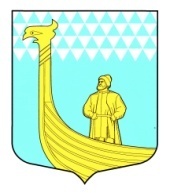                                                  СОВЕТ ДЕПУТАТОВМУНИЦИПАЛЬНОГО ОБРАЗОВАНИЯВЫНДИНООСТРОВСКОЕ СЕЛЬСКОЕ ПОСЕЛЕНИЕВОЛХОВСКОГО МУНИЦИПАЛЬНОГО РАЙОНАЛЕНИНГРАДСКОЙ ОБЛАСТИТретьего созываРЕШЕНИЕот 22 декабря  2017 года                                                                     №  47 О внесении изменений в контракт с главой администрации муниципального образования Вындиноостровское сельское поселениеВ соответствии с Федеральным законом от 06.10.2003г. №131-ФЗ «Об общих принципах организации местного самоуправления в Российской Федерации», Федеральным законом РФ №64-ФЗ от 03.04.2017г. «О внесении изменений в отдельные законодательстве акты Российской Федерации в  целях совершенствования государственной политики в области противодействия коррупции»,  Уставом МО Вындиноостровское сельское поселение Волховского  муниципального района Ленинградской области, Совет депутатов  РЕШИЛ:1. Внести в Контракт с главой администрации муниципального образования Вындиноостровское сельское поселение  Волховского  муниципального района Ленинградской области от 01 января 2015 года (далее – Контракт) изменения.2. Дополнить Контракт пунктом 10.4 следующего содержания: «Контракт может быть расторгнут в судебном порядке на основании заявления высшего должностного лица субъекта Российской Федерации (руководителя высшего исполнительного органа государственной власти субъекта Российской Федерации) в связи с несоблюдением ограничений, запретов, неисполнением обязанностей, которые установлены Федеральным законом от 25 декабря 2008 года №273-ФЗ «О противодействии коррупции», Федеральным законом от 3 декабря 2012 года №230-ФЗ «О контроле за соответствием расходов лиц, замещающих государственные должности, и иных лиц их доходам», Федеральным законом от 7 мая 2013 года №79-ФЗ «О запрете отдельным категориям лиц открывать и иметь счета (вклады), хранить наличные денежные средства и ценности в иностранных банках, расположенных за пределами территории Российской Федерации, владеть и (или) пользоваться иностранными финансовыми инструментами», выявленными в результате проверки достоверности и полноты сведений о доходах, расходах, об имуществе и обязательствах имущественного характера, представляемых в соответствии с законодательством Российской Федерации о противодействии коррупции».3.   В остальной части Контракт оставить без изменения.4. Заключить с Главой администрации дополнительное соглашение к Контракту с главой администрации муниципального  образования Вындиноостровское сельское поселение Волховского муниципального района Ленинградской области от 01 января 2015 года.5. Настоящее решение вступает в силу со дня его официального опубликования.6. Настоящее решение подлежит официальному опубликованию на официальном сайте муниципального образования.Глава муниципального образования                         А.Сенюшкин